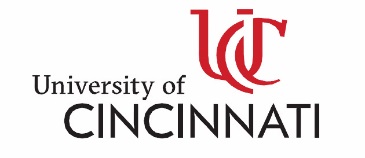 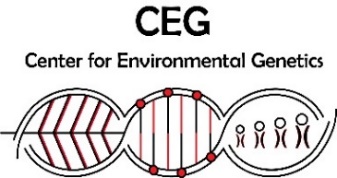 Pilot Projects ProgramResearch Funding Announcement2021–2022 (v.122120)The Center for Environmental Genetics (CEG) announces the following funding opportunity through its Pilot Projects Program (PPP). We offer competitive awards in six categories to support a range of innovative, multi-disciplinary, high-risk/high-reward research efforts.The CEG is housed in the UC College of Medicine and is funded by the National Institute for Environmental Health Sciences (NIEHS) center award P30 ES006096. Our mission is to conduct innovative, multidisciplinary research on gene-environment interactions (GxE) and translate discoveries to disease prevention via community empowerment, at home and around the globe. As one of the ways to achieve this mission, the CEG offers promising investigators access to use of its facilities and services cores; e.g., genomics, epigenomics, proteomics, etc. (See list below).Award CategoriesInnovator awards for existing environmental health scientists who wish to develop research in a new direction, e.g., using a new technology/concept or establishing new collaborations. Up to 30K.New-to-EHS awards for investigators at any level who have no prior experience in environmental sciences/environmental medicine research, but wish to venture into the field. Applicants must identify an EHS scientist as a co-investigator. Up to 30K.Affinity Group awards for a group of multiple investigators from different disciplines submitting a highly integrated and novel transdisciplinary application. These should be new research teams. Collaboration with other NIEHS-funded EHS Core Centers is encouraged. Up to 50K.Translation and Community Engagement awards for EHS researchers to pursue new directions in research translation and community engagement (up to 20K).New Investigator Awards for junior faculty investigators (ONLY those who have already been selected for initial salary support under the CEG Administrative Core). Up to 30K.Time-Sensitive Response (TSR) Awards for CEG members with urgent but unexpected research needs. Up to 5K.Award categories 1 through 5 are awarded once a year; TSR category awards will be made on a rolling basis.Review of a pilot award application will be more favorable if the proposal demonstrates:Relevance to gene-environment interactions (GxE): e.g., given the same environmental exposure or dose, what accounts for different responses between individuals having variants of the same gene?  For population studies, well-characterized family history of disease may be considered as the genetic component.  High-risk/high-reward (exploratory studies).New directions (including something never before tried by this PI).Integration of new technologies and concepts into the research.Synergism that complements the existing research base of the CEG.Strong potential for translation / community outreach and engagement.Use of CEG facility cores, shared equipment and services: see ITS web page here; i.e.,https://med.uc.edu/depart/eh/centers/ceg/itsEligibility Principal investigators (PIs) must have a faculty appointment or be a senior research staff member with doctoral-level training. Postdoctoral Fellows and Graduate Assistants are not allowed to be PIs on these awards.Proposals that do not evaluate gene x environment interaction(s) will be considered non-responsive and will not be reviewed. Exceptions may apply to the ‘Translation and Community Engagement Award’ category.“Gene” in this context is broadly defined: i.e., individual genes/gene components, gene products, genomics, functional genomics, proteomics, metabolomics, epigenomics.“Environment” in this context is defined based on the language used by the NIEHS for environmentally relevant toxicants in its RFAs, as cited below, e.g.,Examples of environmentally relevant toxicants include industrial chemicals or manufacturing byproducts, metals, pesticides, herbicides, air pollutants and other inhaled toxicants, particulates or fibers, and fungal/bacterial or biologically derived toxins. Agents considered non-responsive include, but are not limited to, alcohol, drugs of abuse, pharmaceuticals, chemotherapeutic agents, radiation which is not a result of an ambient environmental exposure, and infectious or parasitic agents, except when agents are disease co-factors to an environmental toxicant exposure to produce the biological effect. Applications which focus entirely or primarily on these exposure factors will be considered nonresponsive to this announcement and will not proceed to review. However, it is appropriate to include these factors as part of research to define effects of the exposome, and these factors may be a part of applications focused on the totality of a person’s environmental exposure.”  [our emphasis added]Note that, while environmental tobacco smoke (secondhand smoke) would be a fundable topic, (direct) smoking is not. More at https://www.niehs.nih.gov/health/topics/agents/index.cfm Required Steps – Prior to SubmissionWhen submitting a proposal that includes human subjects or human specimens, applicants should be aware that an approved IRB protocol will be required before the award is made. You are advised to consult in advance with the CEG Integrative Health Sciences Facility Core (IHSFC) at least 2 weeks before the proposal submission deadline. To schedule, please email IHSFC Director Jack Rubinstein, M.D., rubinsjk@ucmail.uc.edu, and IHSFC co-leader Kelly Brunst, Ph.D., brunstkj@ucmail.uc.edu.IV.  Additional Funding up to 1K for Community Engagement \ TranslationAll pilot award recipients, regardless of award category, are eligible to receive up to $1,000 in additional funds to facilitate efforts community engagement and translation of research results. The PI \ Pilot Applicant should consult in advance with CEC Director Susan Pinney, PhD, FACE (513-558-0684, pinneysm@ucmail.uc.edu) and CEC Program Manager Angela Larck, MSOL (513-558-2221, larckan@ucmail.uc.edu), to discuss community engagement & research translation plans. A written request for these supplemental community engagement funds should be included with your Pilot application, and should include (1) a description of your plans for research translation \ community engagement and (2) budget with justification.  1 page maximum. V. Deadlines and Funding InformationApplications must be received by 5:00 pm Monday February 22, 2021. We anticipate that award determinations will be made by March 31, 2021.The pilot project period is limited to one fiscal year with no extension allowed except for the Time-sensitive Response Award which is for 6 months only.Applicants for an Affinity Group award may request up to $50,000. Applicants in the Innovator, New to EHS, or New Investigator Award categories may request up to $30,000. Applications for Translation & Community Engagement Awards are capped at $20,000. Applicants for a Time-sensitive Response Award may request up to $5,000.  cf. sec I.Actual award amounts, however, may vary depending on funds available. Indirect or F&A costs are not allowed. Awardees are strongly advised to spend all project funds by February 28, 2022 but no later than March 31, 2022. Any unused funds, at that time, will be returned to the CEG. There is no possibility of any carryover. We anticipate to fund 5 to 7 projects each award cycle. VI. Application RequirementsNIH face page| PHS 398 fp1 is required for CCHMC and non-UC applicants  CEG cover page with abstract is required of all applicants (adapt & follow the template below; provide all information requested) . Proposal narrative < 5 typed pages (except for a 2-page limit for the Time-sensitive Response Award) using single spaced, Arial font 11, > 0.5 inch margins, providingSpecific Aims and HypothesisBackground and Significance (with relevance to your research question and hypothesis)Approach (research methods to be used)Relationship of the project to the GxE interaction theme of the Center.CEG Core Facilities to be used for the proposed research (cf. facilities list here; i.e., https://med.uc.edu/depart/eh/centers/ceg/its Bibliography (not included in the 5-page limit)Biographical sketches of the PI and all key personnel (current NIH format)If available at the time of application, all projects that require the consent of Human Subjects or use existing data / Human Specimens or must provide:•	a copy of your IRB approval or IRB document showing exempt from IRB review.   If exempt, provide a description of the study, what human data/samples will be used, and from where they will be obtained.•	Planned Inclusion Enrollment Report for non-exempt research (see slides 18 & 19 here). Award dollars for successful proposals involving Human Subjects/Human Specimens cannot and will not be released until the CEG receives documentation of IRB approval and a completed questionnaire that will allow us to create a Human Subjects Study Record in ASSIST (cf. slides 7 and following here).  A copy of the ASSIST questionnaire can be obtained here (PDF).Budget and budget justification (not included in the page limit). Use PHS 398 face page 4 (fp4, required). Budgets may NOT include faculty salaries. Budgets that include the use of CEG facility cores will be viewed favorably. Awardees are eligible for a subsidy for CEG core usage but the subsidy is not automatic (see ITS web page at https://med.uc.edu/depart/eh/centers/ceg/its.) The proposed budget should be prepared without assuming a post-award matching subsidy.Budgets will be reviewed for accuracy and appropriateness by a CEG financial officer.List of prior CEG support and products (if any), including:Previously awarded CEG funds and subsequent R01 or other grant as matching fundsPublications, abstracts, or presentations (relevant to that PPP) supported by CEGGrant applications arising from PPP data generated with the CEG supportSubmit applications to the CEG coordinator Teresa Donovan at donovata@ucmail.uc.edu  Questions regarding the application and review process may be directed to the PPP Director Dr. Jagjit Yadav (Jagjit.Yadav@uc.edu) and co-leader Dr. Roman Jandarov  (jandarrn@ucmail.uc.edu) for scientific issues and to the CEG/PPP Coordinator (donovata@ucmail.uc.edu for administrative issues.VII. Post Award DutiesAwardees are strongly advised to spend all project funds by February 28, 2022 but no later than March 31, 2022. Any unused funds, at that time, will be returned to the CEG. There is no possibility of any carryover.  Awardees are required to provide a draft written progress report on study outcomes and impact by December 17, 2021.All abstracts, posters, publications, and reports emanating in whole or in part from the funded work must acknowledge the support of the Center for Environmental Genetics, e.g., Research described in this article was supported by the University of Cincinnati Center for Environmental Genetics through the NIEHS award P30ES006096.The NIH Public Access Policy applies whether work leading to a publication is supported in whole or  in part by CEG funds, and whether person receiving CEG funds is primary author or co-author. Accordingly, CEG-supported authors mustacknowledge the CEG grant (NIEHS award P30ES006096)make sure that any final peer-reviewed journal manuscript that arises in whole or in part  from CEG funds is submitted to PubMed Central immediately upon acceptance for publication (whether the journal publisher does it automatically, or the author makes arrangements with the publisher, or the author does so via NIH Manuscript Submission System).Once a paper has been submitted to PubMedCentral and is In Process or fully Compliant with the NIH Public Access policy https://publicaccess.nih.gov/ authors must associate the P30 ES006096 award to their publications via their MyNCBI \ MyBibliography:  https://www.ncbi.nlm.nih.gov/account  Related tutorial at https://www.youtube.com/watch?v=JYODIOD_YYECEG Pilot Project Symposium: Awardees are required to orally present pilot results obtained during their award period at an annual research symposium, to which all CEG members, new PPP awardees, and interested community members are invited.Awardees may be asked to participate as reviewers in future cycles of the P30 EHS Centers Pilot Review Consortium. The Consortium includes the University of Cincinnati, Wayne State University, the University of Michigan, the University of Louisville, and Texas A & M University.Pilot Awardees / CEG Mutual Benefits & DutiesResearch	 Translation                                Service Review consortium, Symposia, etc.The Center for Environmental Genetics is funded by the National Institute for Environmental Genetics, NIEHS award P30 ES006096 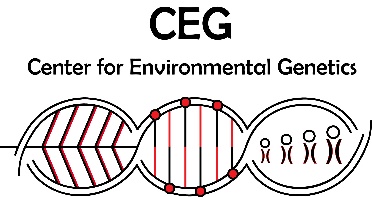 Pilot Projects Program2021 – 2022 Cover PageProvide all details requested, on form or via an attachment Please indicate if this proposal isInnovatorNew to EHSAffinity GroupTranslation and Community EngagementNew Investigator Award (limited to NIAs)Time-Sensitive Response Award Category for this proposal = _____CEG Facilities and Services (F&S) CoresIntegrative Technologies Support (ITS) Core: Ying Xia, PhD Director; Ranjan Deka PhD, co-leaderGenomics and Epigenomics Sequencing Core (UC) (Xiang Zhang, PhD) Inhalation Core (UC) (Jennifer Flurry)Transgenic Animal and Genome Editing Core (CCHMC) (Yueh-Chiang Hu, PhD) Proteomics Core (UC) (Ken Greis, PhD)NMR-based Metabolomics Core (CCHMC) (Lindsey Romick-Rosendale, PhD)Animal Behavioral Core (CCHMC) (Charles V. Vorhees, PhD)Fernald Community Cohort resources (UC) (Susan Pinney, PhD, FACE, Principal Investigator)Pluripotent Stem Cell Facility (CCHMC) (Chris Mayhew PhD)Metallomics Core (UC) (Julio A Landero PhD)Shared Equipment (see ITS web page)Flow-cytometry (UC) (Shouxiong Huang, PhD)ELISPOT AnalyzerConfocal Microscopy (UC) (Pheruza Tarapore, PhD)Versatile Imaging SystemsSingle Cell SequencingBioinformatics Support Core: Mario Medvedovic, PhD, Director (Jarek Meller, PhD, co-leader)Integrative Health Sciences: Jack Rubinstein, MD, Director (Kelly Brunst, PhD, co-leader)Community Engagement Core: Susan Pinney, PhD, FACE (Nick Newman, DO, MS, FAAP, co-leader)  https://med.uc.edu/depart/eh/centers/ceg/pilot-project-program END – Pilot RFA_PPP 2021 v.021721Project Title:Project Title:Environmental component to be tested:Examples include industrial chemical(s) or manufacturing byproduct(s), metals, pesticides, herbicides, air pollutants and other inhaled toxicants, particulates or fibers, and fungal/bacterial- or biologically- derived toxins. https://www. niehs.nih.gov/health/topics/agents/index.cfm Environmental component to be tested:Examples include industrial chemical(s) or manufacturing byproduct(s), metals, pesticides, herbicides, air pollutants and other inhaled toxicants, particulates or fibers, and fungal/bacterial- or biologically- derived toxins. https://www. niehs.nih.gov/health/topics/agents/index.cfm Genetic/Genomic component to be tested:Genetic/Genomic component to be tested:CEG Cores to be used (see list, next page):CEG Cores to be used (see list, next page):Principal Investigator name, title, contact information:Principal Investigator name, title, contact information:Co-investigator(s):Co-investigator(s):Description of project—including relevance to CEG mission. Abstracts of funded projects will be publicly available.Description of project—including relevance to CEG mission. Abstracts of funded projects will be publicly available.Evidence of institutional review and protocol approval are required for release of funds to any successful applicant. Applicants are strongly advised to apply for IRB and/or IACUC approval at the time of proposal submission if the project has not yet been approved. The approval process may take several months, so the applicant’s earliest attention is needed to obtain IRB/IACUC approval before receiving CEG pilot project funding. Delays in providing documentation of your IRB and/or IACUC approval can significantly delay processing of awards.Evidence of institutional review and protocol approval are required for release of funds to any successful applicant. Applicants are strongly advised to apply for IRB and/or IACUC approval at the time of proposal submission if the project has not yet been approved. The approval process may take several months, so the applicant’s earliest attention is needed to obtain IRB/IACUC approval before receiving CEG pilot project funding. Delays in providing documentation of your IRB and/or IACUC approval can significantly delay processing of awards.Human Subjects	Yes		NoIf Yes, the following information will be REQUIRED Name of protocol:  	 PI:   	 IRB approval number:  	 Last approval Date:  		 Expiration Date:  		 Animal Subjects		Yes		NoIf Yes, the following information will be REQUIRED Name of protocol:  	 PI:   	 IACUC approval number:  	 Last approval Date:    	  Expiration Date:  	   Total budget requested:Additional information or comment:Applicant Signature and Date:Department / Unit Chair Approval  Signature and Date required: